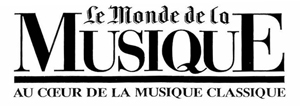 Franz SCHUBERTLieder pour violoncelle et pianoSi les lieder de Schubert sont d’une expressivité touchante, leurs transcriptions (qu’on ne compte plus !) ne vont pas toujours sans déperdition. Dans cet enregistrement, Alexis Descharmes et Sébastien Vichard tentent de nous faire oublier l’original. De bout en bout, le violoncelle d’Alexis Descharmes offre un timbre charnel d’une belle texture et fait valoir une technique remarquable par sa justesse et sa rigueur d’archet. Au piano, Sébastien Vichard montre un accompagnement plus personnel, caractérisé par un mélange de simplicité et de sensibilité. L’ensemble est séduisant mais les phrasés manquent d’à-propos, de contraste entre les parties et surtout de tension rythmique. C’est sans doute dans La jeune Fille et La Mort et dans La Truite que l’inspiration du duo est la plus dense. Les moments de mélancolie comme les élans de folie sont rendus avec sincérité et avec toutes les nuances nécessaires, dans une constante sobriété de jeu.Sandrine Khoudja – Le Monde de la Musique – Février 2009 